BW-Scholarship-ProgramApplication Form 2022/2023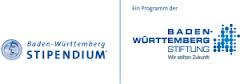 NameDate of BirthPlace of BirthNationalityHome InstitutionCountrySubjectsHome AdressTelefonE-mailPeriod of planned academic stayfrom (month/year):to (month/year):